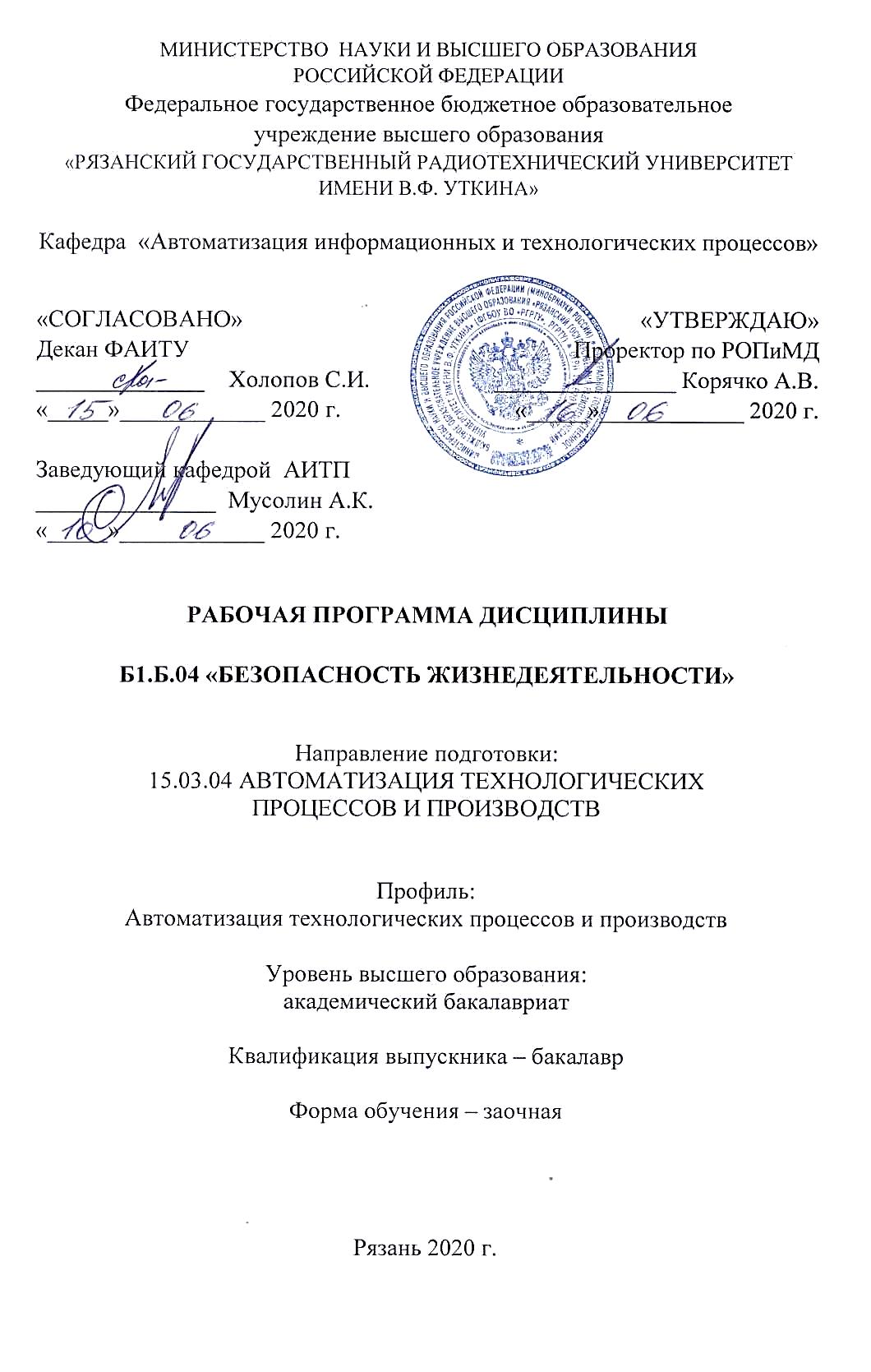 1. перечень планируемых результатов обучения по дисциплине, соотнесенных с планируемыми результатами освоения образовательной программыПрограмма по дисциплине «Безопасность жизнедеятельности» составлена в соответствии с требованиями, установленными Федеральным государственным образовательным стандартом высшего образования по направлению подготовки 15.03.04 «Автоматизация технологических процессов и производств», утвержденного приказом Минобрнауки России № 200 от 12.03.2015 г.Программа предназначена для студентов, обучающихся по основной профессиональной образовательной программе (далее – ОПОП) «Производственный менеджмент» реализуемой по направлению подготовки 38.03.02 «Менеджмент» (уровень бакалавриата).Цель дисциплины – приобретение базовых знаний и умений в соответствии с Федеральным государственным образовательным стандартом и формирование у студентов теоретических знаний и практических навыков в части обеспечения безопасности жизнедеятельности, в экстремальных, угрожающих и чрезвычайных ситуациях; воспитания сознательного и ответственного отношения  к вопросам личной безопасности и безопасности  окружающих; получения  основополагающих знаний и умений, которые позволят им не только распознавать и оценивать опасные ситуации, факторы риска среды обитания, определять способы защиты от них, а также ликвидировать негативные последствия и оказывать само- и взаимопомощь в случае проявления опасностей.Задачи дисциплины – формирование у будущего специалиста:культуры безопасности, экологического сознания и мышления, при котором вопросы безопасности и сохранения окружающей среды рассматриваются в качестве важнейших приоритетов жизнедеятельности человека;способностей использовать основы правовых знаний в сфере безопасности жизнедеятельности;способностей идентификации опасностей и готовности применения профессиональных знаний для минимизации негативных экологических последствий, обеспечения безопасности и улучшения условий труда в сфере своей профессиональной деятельности;способностей использовать приемы оказания первой помощи и методы защиты в условиях чрезвычайных ситуаций.2. МЕСТО ДИСЦИПЛИНЫ В СТРУКТУРЕ ОБРАЗОВАТЕЛЬНОЙ ПРОГРАММЫДисциплина  Б1.Б.04.  «Безопасность жизнедеятельности» относится к дисциплинам обязательной части Блока 1 «Дисциплины (модули)» основной профессиональной образовательной программы (ОПОП) Автоматизация технологических процессов и производств  (уровень академического бакалавриата).Дисциплина изучается по заочной форме обучения на 2 курсе и базируется на знаниях, полученных в ходе изучения дисциплин средней школы (химия, биология, физика, математика, основы безопасности жизнедеятельности) и взаимосвязана с такими вузовскими дисциплинами как «Математика», «Физика» и «Информатика». Знания, полученные в ходе изучения дисциплины «Безопасность жизнедеятельности», будут полезны при прохождении студентами практик, при подготовке к государственной итоговой аттестации, при выполнении выпускной квалификационной работы.3. КОМПЕТЕНЦИИ ОБУЧАЮЩЕГОСЯ, ФОРМИРУЕМЫЕ В РЕЗУЛЬТАТЕ ОСВОЕНИЯ ДИСЦИПЛИНЫПроцесс изучения дисциплины направлен на формирование универсальной компетенции в соответствии с ФГОС ВО ОПОП по академическому бакалавриату. Общекультурная компетенция выпускников и индикаторы её достиженияСТРУКТУРА И СОДЕРЖАНИЕ ДИСЦИПЛИНЫ4.1 Объем дисциплины в зачетных единицах с указанием количества академическихчасов, выделенных на контактную работу обучающихся с преподавателем(по видам учебных занятий) и на самостоятельную работу обучающихся      Общая трудоемкость (объем) дисциплины составляет 3 зачетные единицы или 108 часов.4.2 Содержание дисциплины, структурированное по разделам ВведениеЭволюционное развитие безопасности жизнедеятельности. Цель и основные задачи дисциплины. Место дисциплины в системе подготовки бакалавров. Программа и организация изучения дисциплины. Литература по дисциплине.Раздел 1. Основные положения безопасности жизнедеятельностиЖизнедеятельность. Техносфера и ее особенности. Среда обитания человека: природная, производственная, бытовая. Взаимодействие человека со средой обитания. Условия жизнедеятельности. Понятие опасности и ее виды. Классификация негативных факторов среды обитания. Естественные, техногенные и антропогенные опасности. Опасные и вредные факторы: физические, химические, биологические, психофизиологические. Аксиома о потенциальной опасности. Закон сохранения жизни Ю.Н. Куражковского. Потоки вещества, энергии и информации в среде обитания человека. Понятие безопасности. Понятие безопасности жизнедеятельности. Составные части дисциплины «Безопасность жизнедеятельности»: охрана окружающей среды, охрана труда, безопасность в чрезвычайных ситуациях. Объекты защиты от опасностей. Критерии комфортности, безопасности и экологичности. Понятие риска. Классификация и характеристика видов риска. Количественные показатели риска. Концепция приемлемого риска. Показатели негативности техносферы. Принципы, методы и средства обеспечения БЖД. Ориентирующие, технические, организационные и управленческие принципы. Методы обеспечения безопасности жизнедеятельности. Оградительные и предупредительные средства, блокировочные и сигнализирующие устройства, системы дистанционного управления. Средства коллективной защиты. Средства индивидуальной защиты.Раздел 2. Управление безопасностью жизнедеятельности Вопросы безопасности жизнедеятельности в законах и подзаконных актах. Конституция РФ. Правовые основы охраны окружающей среды. Трудовое законодательство. Правовые основы организации работ в чрезвычайных ситуациях. Нормативные правовые акты по БЖД: санитарные правила, санитарные нормы, гигиенические нормативы, санитарные правила и нормы, строительные нормы и правила, система стандартов безопасности труда (ССБТ), система стандартов «Охрана природы», система стандартов «Безопасность в чрезвычайных ситуациях», система стандартов «Гражданская оборона». Технические регламенты и своды правил. Управление охраной окружающей среды. Стандарты «Системы управления окружающей средой». Управление в области защиты от чрезвычайных ситуаций. Единая государственная система предупреждения и ликвидации чрезвычайных ситуаций. Управление охраной труда. Система управления охраной труда на предприятии. Основные виды контроля охраны труда. Стандарты «ССБТ. Система управления охраной труда в организации», «ССБТ. Система управления охраной труда на малых предприятиях». Служба охраны труда в организации и ее основные задачи. Государственный надзор и контроль соблюдения законодательства в области безопасности жизнедеятельности. Органы государственного надзора и контроля: федеральные службы, агентства и надзоры. Общественный контроль охраны труда и окружающей среды. Правовые и технические инспекции труда профсоюзов. Комиссии по охране труда и окружающей среды при профсоюзных комитетах организаций. Уполномоченные лица по охране труда. Совместные комитеты по охране труда. Инструктажи по охране труда: вводный и на рабочем месте (первичный, повторный, внеплановый, целевой). Обучение и проверка знаний по охране труда. Ответственность работодателей и должностных лиц за соблюдение нормативных условий и безопасности деятельности подчинённых, соблюдение нормативных воздействий производства на окружающую среду. Ответственность работников за нарушение норм и правил по охране труда. Права и обязанности работников в области охраны труда. Несчастные случаи и их виды. Особенности расследования, оформления и учета несчастных случаев различных видов. Возмещение вреда, причинённого здоровью человека несчастным случаем. Профессиональные заболевания, их виды, причины возникновения и предупреждение. Порядок расследования и учёта профзаболеваний. Страхование от несчастных случаев и профзаболеваний. Оказание первой помощи пострадавшим. Правовые аспекты оказания первой помощи. Состояния пострадавшего, при которых ему оказывается первая помощь. Мероприятия по оказанию первой помощи и их последовательность. Современные наборы средств и устройств для оказания первой помощи. Оценка состояния пострадавшего. Проведение сердечно-лёгочной реанимации.  Виды кровотечений и способы их временной остановки. Первая помощь при травме опорно-двигательной системы. Оптимальное положение тела пострадавшего и его транспортировка.Раздел 3. Основы физиологии труда и условия жизнедеятельностиОсновные формы деятельности человека. Физический и умственный труд. Классификация основных форм деятельности человека. Энергозатраты человека в процессе трудовой деятельности. Рациональная организация рабочих мест. Эргономика. Обеспечение совместимости производственной среды и человека с учетом его физиологических возможностей. Режимы труда и отдыха. Основные пути снижения утомления и монотонности труда. Труд женщин и подростков. Значение здорового образа жизни для нормальной деятельности человека. Условия труда. Вредные факторы рабочей среды: физические, химические, биологические, тяжесть труда, напряженность труда. Опасные факторы рабочей среды. Классификация условий труда по степени вредности и опасности. Специальная оценка условий труда (СОУТ) и особенности ее проведения. Идентификация потенциально вредных и опасных факторов при СОУТ. Исследования и измерения вредных и опасных факторов при СОУТ. Установление класса условий труда на рабочем месте при СОУТ. Декларирования соответствия условий труда нормативным требованиям охраны труда. Государственная экспертиза условий труда. Компенсации за работу во вредных и опасных условиях.Микроклиматические условия жизнедеятельности. Производственный микроклимат. Влияние параметров микроклимата на производительность труда и состояние здоровья. Особенности системы терморегуляции организма. Гигиеническое нормирование параметров микроклимата производственных помещений. Контроль параметров микроклимата. Системы обеспечения параметров микроклимата. Естественное и искусственное освещение. Основные светотехнические характеристики. Требования к системам производственного освещения. Классификация искусственного освещения по конструктивному исполнению и функциональному назначению. Нормирование освещения. Источники света и светильники. Расчет и контроль освещения.Раздел 4. Опасные и вредные факторы и защита от нихЭлектрический ток и его действие на организм человека. Местные и общие электротравмы. Причины смерти от электрического тока. Факторы, влияющие на исход поражения человека током: величина тока, продолжительность воздействия, путь тока в теле человека, частота тока, индивидуальные свойства человека, условия внешней среды, фактор внимания. Пороговые значения тока, протекающего через тело человека. Напряжение прикосновения. Электрическое сопротивление цепи и тела человека. Эквивалентная схема электрического сопротивления тела человека. Трёхфазные электрические сети и их основные параметры. Процесс растекания электрического тока в грунте. Напряжение шага. Оценка опасности поражения человека током. Основные причины поражения человека током. Классификация помещений по опасности поражения человека током. Нормирование напряжений прикосновения и токов. Технические меры защиты человека от поражения током: защитное заземление, защитное зануление, защитное автоматическое отключение питания, применение малых напряжений, электрическая изоляция, электрозащитные средства, защитное уравнивание потенциалов, знаки безопасности.Электромагнитные поля (ЭМП) и излучения. Статические электрические и магнитные поля, ЭМП промышленной частоты и радиочастот, их физические характеристики, воздействие на человека и нормирование. Лазерные, инфракрасные и ультрафиолетовые излучения и их действие на организм человека. Гигиеническое нормирование ЭМП и излучений. Способы и средства защиты от воздействия ЭМП и излучений. Вибрация и акустические колебания. Вибрация, её виды, воздействие на человека, гигиеническое нормирование. Профессиональные заболевания от действия вибрации. Методы и средства защиты от вибрации. Природа акустических колебаний и их характеристики. Акустические колебания слышимого диапазона (шум), инфразвук и ультразвук. Единицы измерения, нормирование и методы контроля. Действие акустических колебаний на организм человека. Профессиональные заболевания от действия акустических колебаний. Методы защиты от акустических колебаний. Звукоизоляция и звукопоглощение, акустические экраны, глушители шума, звукопоглощающие материалы. Средства коллективной и индивидуальной защиты. Вредные вещества. Классификация вредных веществ по характеру воздействия на организм человека, агрегатное состояние; пути поступления в организм человека, действие вредных веществ на человека. Производственная пыль, особенности ее воздействия на организм человека. Гигиеническое нормирование вредных веществ. Предельно-допустимая концентрация вредных веществ. Классы опасности вредных веществ. Защита от вредных веществ. Защита воздушной среды. Защита водной среды. Защита земель. Мероприятия по уменьшению содержания вредных веществ в воздухе рабочей зоны. Коллективные и индивидуальные средства защиты органов дыхания от вредных веществ. Вентиляция производственных помещений, её виды и основы расчёта. Обеспечение безопасности при работе с ПЭВМ и другими средствами информационно-коммуникационных технологий (СИКТ). Опасные и вредные факторы, действующие на пользователей ПЭВМ и других СИКТ. Требования к освещению и микроклимату в помещениях с ПЭВМ. Организация рабочего места пользователя ПЭВМ. Режимы труда и отдыха при работе с ПЭВМ.Раздел 5. Защита от опасностей при чрезвычайных ситуацияхПонятие чрезвычайной ситуации (ЧС). Источники и классификации ЧС. Первичные и вторичные поражающие факторы ЧС. Характерные стадии развития ЧС. Критерии оценки ЧС. Устойчивость производственных объектов в условиях ЧС. Факторы, влияющие на устойчивость работы объектов в ЧС. Пути минимизации риска возникновения техногенных ЧС. Повышение устойчивости объектов экономики в ЧС. Защита производственного персонала: инженерная защита, средства индивидуальной защиты (СИЗ), эвакуационные мероприятия. Ликвидация последствий чрезвычайных ситуаций. Оценка обстановки с использованием данных прогнозирования. Определение границ и площади очагов поражения, характерных параметров в зонах очага поражения. Определение допустимого времени пребывания людей на зараженной местности. Приёмы и способы проведения спасательных работ. Защита населения. Использование защитных сооружений, СИЗ и медицинских средств. Эвакуация населения и имущества. Ликвидация последствий ЧС. Состав спасательных и других неотложных работ в очагах поражения. Организация работ по обеззараживанию сооружений, техники, местности, одежды и СИЗ. Дезактивация, дегазация, дезинфекция. Санитарная обработка людей. Оказание первой помощи. Региональные особенности возникновения чрезвычайных ситуаций природного и техногенного характера. Потенциально опасные техногенные объекты Рязанской области. Единая государственная система предупреждения и ликвидации последствий чрезвычайных ситуаций (РСЧС).Раздел 6. Основы пожарной безопасностиПонятие пожара и пожарной безопасности. Процесс горения и его виды. Горючие вещества, окислители и источники зажигания. Горючая среда: химически неоднородная и однородная. Виды возникновения горения: вспышка, возгорание, воспламенение, самовозгорание, самовоспламенение, взрыв. Температурные параметры горения: температура вспышки, температура воспламенения, температура самовоспламенения. Особенности горения твердых материалов и веществ, сгораемых жидкостей, горючих газов, горючей пыли. Коэффициент горючести. Пожарная характеристика веществ, материалов и конструкций. Негорючие, трудногорючие и горючие вещества и материалы. Предел огнестойкости конструкции. Классификация производственных помещений, зданий и сооружений на категории (А, Б, В, Г и Д) по пожарной и взрывопожарной опасности. Определение категории помещения. Определение категории зданий и сооружений. Причины возникновения пожаров электрического и неэлектрического характера и мероприятия по их устранению. Опасные факторы пожара и взрыва. Классификация пожаров. Способы прекращения горения и огнетушащие вещества. Первичные средства пожаротушения. Огнетушители и их виды. Автоматические установки пожаротушения: спринклерно-дренчерные, роботизированные, с принудительным пуском. Средства пожарной сигнализации. Пожарные извещатели и их виды. Система оповещения и управления эвакуацией людей при пожаре. Система противодымной защиты при пожаре. Пожарная опасность РЭУ. Способы предотвращения пожаров. Разделы дисциплины и трудоемкость по видам учебных занятий(в академических часах)Виды лабораторных и самостоятельных работ* ЛР – лабораторная работа, СР – самостоятельная работа5. оценочныЕ МАТЕРИАЛЫ для проведения промежуточнойаттестации обучающихся по дисциплинеОценочные материалы приведены в приложении к рабочей программе дисциплины (см. документ «Оценочные материалы по дисциплине «Безопасность жизнедеятельности»).6. УЧЕБНО-МЕТОДИЧЕСКОЕ ОБЕСПЕЧЕНИЕ ДИСЦИПЛИНЫ6.1 Основная литература	Зайцев Ю.В., Чернышев С.В. Безопасность жизнедеятельности: учебник для вузов. – Москва: КУРС, 2020. – 248 с.Основы безопасности труда: учеб. пособие для вузов. – Рязань: РГРТУ, 2015. – 128 с.Безопасность жизнедеятельности: методические указания к лабораторным работам /под общ. ред. Ю.В. Зайцева. Рязань: РГРТУ, 2020. – 100 с. (№ 5774).Зайцев Ю.В. Дистанционный учебный курс «Безопасность жизнедеятельности» [Электронный ресурс] используется в качестве информационной и методической поддержки учебного процесса, размещен в системе дистанционного обучения РГРТУ на базе Moodle. – URL: http://cdo.rsreu.ru Зайцев Ю.В. Дистанционный учебный курс «Оказание первой помощи» [Электронный ресурс] используется в качестве информационной и методической поддержки учебного процесса, размещен в системе дистанционного обучения РГРТУ на базе Moodle. – URL: http://cdo.rsreu.ru6.2 Дополнительная литератураЗанько, Н.Г. Безопасность жизнедеятельности [Электронный ресурс]: учеб. / Н.Г. Занько, К.Р. Малаян, О.Н. Русак. – Электрон. дан. – Санкт-Петербург: Лань, 2017. – 704 с. – URL: https://e.lanbook.com/book/92617  Безопасность жизнедеятельности [Электронный ресурс]: учебное пособие для вузов / Л.А. Муравей [и др.]. – 2-е изд. – Электрон. текстовые данные. – М.: ЮНИТИ-ДАНА, 2017. – 431 c. URL: http://www.iprbookshop.ru/71175.html6.3 Периодические издания, имеющиеся в библиотеке РГРТУ:«Безопасность жизнедеятельности».«Охрана труда и пожарная безопасность»«Охрана труда и социальное страхование».«Охрана труда. Практика».6.4 Законодательные и нормативные актыТрудовой кодекс РФ от 30.12.2001 № 197-ФЗ (ред. от 01.04.2019) // Официальный сайт справочной правовой системы КонсультантПлюс. – URL: http://www.consultant.ru Федеральный закон от 30.03.1999 № 52-ФЗ (ред. от 03.08.2018) «О санитарно-эпидемиологическом благополучии населения» // Официальный сайт справочной правовой системы КонсультантПлюс. – URL: http://www.consultant.ru Федеральный закон от 10.01.2002 № 7-ФЗ (ред. от 29.07.2017) «Об охране окружающей среды» // Официальный сайт справочной правовой системы КонсультантПлюс. – URL: http://www.consultant.ru Федеральный закон от 24.07.1998 № 125-ФЗ (ред. от 07.03.2018) «Об обязательном социальном страховании от несчастных случаев на производстве и профессиональных заболеваний» // Официальный сайт справочной правовой системы КонсультантПлюс. – URL: http://www.consultant.ru Федеральный закон от 28.12.2013 № 426-ФЗ (ред. от 27.12.2018) «О специальной оценке условий труда» // Официальный сайт справочной правовой системы КонсультантПлюс. – URL: http://www.consultant.ru Федеральный закон от 21.12.1994 № 68-ФЗ (ред. от 03.08.2018) «О защите населения и территорий от чрезвычайных ситуаций природного и техногенного характера» // Официальный сайт справочной правовой системы КонсультантПлюс. – URL: http://www.consultant.ru Федеральный закон от 21.12.1994 № 69-ФЗ (ред. от 30.10.2018) «О пожарной безопасности» // Официальный сайт справочной правовой системы КонсультантПлюс. – URL: http://www.consultant.ru Федеральный закон от 22.07.2008 № 123-ФЗ (ред. от 27.12.2018) «Технический регламент о требованиях пожарной безопасности» // Официальный сайт справочной правовой системы КонсультантПлюс. – URL: http://www.consultant.ru Положение о единой государственной системе предупреждения и ликвидации чрезвычайных ситуаций – утв. постановлением Правительства РФ от 30.12.03. № 794 (ред. от 29.11.2018) // Официальный сайт справочной правовой системы КонсультантПлюс. – URL: http://www.consultant.ru. ГОСТ 12.0.003-2015 «ССБТ. Опасные и вредные производственные факторы. Классификация» // Российский архив государственных стандартов, а также строительных норм и правил (СНиП) и образцов юридических документов. – URL: http://www.rags.ru  СанПиН 2.2.4.3359-16 «Санитарно-эпидемиологические требования к физическим факторам на рабочих местах» // Российский архив государственных стандартов, а также строительных норм и правил (СНиП) и образцов юридических документов. – URL: http://www.rags.ru  СанПиН 2.2.2/2.4.1340-03 «Гигиенические требования к ПЭВМ и организации работы» (ред. от 21.06.2016) // Российский архив государственных стандартов, а также строительных норм и правил (СНиП) и образцов юридических документов. – URL: http://www.rags.ru  ГОСТ Р 22.0.01-2016 «Безопасность в чрезвычайных ситуациях. Основные положения» // Российский архив государственных стандартов, а также строительных норм и правил (СНиП) и образцов юридических документов. – URL: http://www.rags.ru 6.5 Методические указания для обучающихся по освоению дисциплиныПоследовательность действий студента («сценарий изучения дисциплины»):написание конспекта лекций: кратко, схематично, последовательно фиксировать основные положения, выводы, формулировки, обобщения; помечать важные мысли, выделять ключевые слова, термины;подготовка к лабораторным работам: необходимо изучить методические указания к лабораторной работе, а также материалы лекций и учебной литературы по теме работы. подготовить «заготовку» отчета по лабораторной работе;при изучении дисциплины очень полезно самостоятельно изучать материал, который еще не прочитан на лекции, не рассматривался на лабораторных работах. Тогда лекция будет гораздо понятнее. Однако легче при изучении курса следовать изложению материала на лекции. Для понимания материала и качественного его усвоения рекомендуется такая последовательность действий:после прослушивания лекции и окончания учебных занятий, при подготовке к занятиям следующего дня, нужно сначала просмотреть и обдумать текст лекции, прослушанной сегодня (10-15 минут). при подготовке к следующей лекции, нужно просмотреть текст предыдущей лекции (10-15 минут), в течение периода времени между занятиями выбрать время (минимум 1 час) для самостоятельной работы, проверить термины, понятия с помощью энциклопедий, словарей, справочников с выписыванием толкований в тетрадь. Обозначить вопросы, термины, материал, который вызывает трудности, пометить и попытаться найти ответ в рекомендуемой литературе. Если самостоятельно не удается разобраться в материале, необходимо сформулировать вопрос и задать преподавателю на консультации, на практическом занятии.Рекомендации по работе с литературой Теоретический материал курса становится более понятным, когда дополнительно к прослушиванию лекции и изучению конспекта, изучается и дополнительная рекомендованная литература. Литературу по курсу рекомендуется изучать в библиотеке или с помощь сети Интернет (источники, которые могут быть скачены без нарушения авторских прав).При работе с законодательными актами и нормативными правовыми актами следует пользоваться актуализированными версиями на официальных сайтах и порталах в сети Интернет. Рекомендации по подготовки к зачётуЗачёт служит формой проверки знаний, умений, навыков, степени освоения дисциплины.Главная задача зачёта состоит в том, чтобы у студента из отдельных сведений и деталей составилось представление об общем содержании данной дисциплины, стала понятной методика предмета, его система. Готовясь к зачёту, студент приводит в систему знания, полученные на лекциях, разбирается в том, что осталось непонятным, и тогда изучаемая им дисциплина может быть воспринята в полном объёме с присущей ей строгостью и логичностью, её практической направленностью. На зачёте оцениваются:1) понимание и степень усвоения теории;2) методическая подготовка;3) знание фактического материала;4) знакомство с основной и дополнительно литературой, а также с современнымипубликациями по данному курсу;6) логика, структура и стиль ответа, умение защищать выдвигаемые положения.Подготовка к зачёту не должна ограничиваться беглым чтением лекционных записей, даже, если они выполнены подробно и аккуратно. Механического заучивания также следует избегать, поскольку его нельзя назвать учением уже потому, что оно создает внутреннее сопротивление какому бы то ни было запоминанию. Более надежный и целесообразный путь — это тщательная систематизация материала при вдумчивом повторении, запоминании формулировок, установлении внутрипредметных связей, увязке различных тем и разделов. Теоретический материал курса становится более понятным, когда дополнительно к прослушиванию лекции и изучению конспекта, изучается учебная литература из обязательного и дополнительного списка, журналы и информационные ресурсы сети Интернет по изучаемой теме курса. При работе с законодательными актами и нормативными правовыми актами следует пользоваться актуализированными версиями на официальных сайтах и порталах в сети Интернет.7. ПЕРЕЧЕНЬ РЕСУРСОВ ИНФОРМАЦИОННО-ТЕЛЕКОММУНИКАЦИОННОЙ СЕТИ «ИНТЕРНЕТ», НЕОБХОДИМЫХ ДЛЯ ОСВОЕНИЯ ДИСЦИПЛИНЫОфициальный сайт Федеральной службы по труду и занятости [Электронный ресурс]. – URL: http://www.rostrud.ru/rostrud/dokumenty/ Портал информационной поддержки охраны труда и техники безопасности [Электронный ресурс]. – URL: http://www.tehbez.ru Ведущий портал о пожарной безопасности [Электронный ресурс]. – URL: http://www.0-1.ru/law/Официальный сайт МЧС России [Электронный ресурс]. – URL: http://www.mchs.gov.ru Портал МЧС России [Электронный ресурс]. – URL: http://www.culture.mchs.gov.ru Зайцев Ю.В. Дистанционный учебный курс «Безопасность жизнедеятельности» [Электронный ресурс]. – URL: http://cdo.rsreu.ru Зайцев Ю.В. Дистанционный учебный курс «Оказание первой помощи» [Электронный ресурс]. – URL: http://cdo.rsreu.ruОбучающимся предоставлена возможность индивидуального доступа к следующим электронно-библиотечным системам:– Электронно-библиотечная система IPRbooks, режим доступа – с любого компьютера РГРТУ без пароля. – URL: http://www.iprbookshop.ru/elibrary.html – Электронно-библиотечная система «Лань», режим доступа – с любого компьютера РГРТУ без пароля. – URL: https://e.lanbook.com/ 8. ПЕРЕЧЕНЬ ИНФОРМАЦИОННЫХ ТЕХНОЛОГИЙ, ИСПОЛЬЗУЕМЫХ ПРИ ОСУЩЕСТВЛЕНИИ ОБРАЗОВАТЕЛЬНОГО ПРОЦЕССА ПО ДИСЦИПЛИНЕ, ВКЛЮЧАЯ ПЕРЕЧЕНЬ ПРОГРАММНОГО ОБЕСПЕЧЕНИЯ И ИНФОРМАЦИОННЫХ СПРАВОЧНЫХ   СИСТЕМОперационная система Windows XP (Microsoft Imagine, номер подписки 700102019, бессрочно),Libre Office,Справочная правовая система КонсультантПлюс [Электронный ресурс]. – URL: http://www.consultant.ru/online/  – Режим доступа: свободный доступ (будние дни – 20.00-24.00, выходные и праздничные дни – круглосуточно);Портал «Законы, кодексы и нормативно-правовые акты РФ» [Электронный ресурс]. – URL: http://www.legalacts.ru  – Режим доступа: свободный доступ;Официальный интернет-портал правовой информации [Электронный ресурс]. – URL: http://www.pravo.gov.ru  – Режим доступа: свободный доступРоссийский архив государственных стандартов, а также строительных норм и правил (СНиП) и образцов юридических документов [Электронный ресурс]. – URL: http://www.rags.ru  – Режим доступа: свободный доступ.9. МАТЕРИАЛЬНО-ТЕХНИЧЕСКОЕ ОБЕСПЕЧЕНИЕ ДИСЦИПЛИНЫДля освоения дисциплины необходимы следующие материально-технические ресурсы:аудитория для проведения лекционных занятий, групповых и индивидуальных консультаций, текущего контроля и промежуточной аттестации, оборудованная маркерной (меловой) доской;компьютерный класс для самостоятельной работы, оснащенный индивидуальной компьютерной техникой с подключением к локальной вычислительной сети и сети Интернет;специализированная учебная лаборатория «Безопасность жизнедеятельности» с комплектом лабораторных стендов.Программу составил: к.т.н., доцент кафедры«Безопасность жизнедеятельности и экология»		                                        Ю.В. Зайцев/Категория (группа) общекультурной компетенцийКод и наименование общекультурной компетенцииКод и наименование индикатора достижения общекультурной компетенцииОК-8. готовностью пользоваться основными методами защиты производственного персонала и населения от возможных последствий аварий, катастроф, стихийных бедствий ИД – 1 ОК-8 Знать: основные виды чрезвычайных ситуаций, методы защиты персонала и населения от них.ИД – 2 ОК-8Уметь: идентифицировать, измерять с помощью современных приборов и оценивать опасные и вредные факторы среды обитания; оценивать степень опасности применяемых технических средств и технологических процессов; предвидеть возможные чрезвычайные ситуации и оценивать последствия их негативных воздействий на человека и окружающую среду; осуществлять выбор средств и способов защиты человека от опасных и вредных факторов; оказывать первую помощь пострадавшим.ИД – 3 ОК-8Владеть: навыками поддержания безопасных условий жизнедеятельности;приемами оказания первой помощи.Вид учебной работыВсего часовОбщая трудоемкость дисциплины, в том числе:1081. Контактная работа обучающихся с преподавателем (всего), в том числе:14,25лекции (Лк)8лабораторные работы (ЛР)4консультации (конс)2иная контактная работа (ИКР)0,252. Самостоятельная работа обучающихся (СР)803. Контрольная работа (КР)104. Контроль (Конт3,75Вид контроля зачет№ п/пТемаОбщая трудоемкость,часовКонтактная работа обучающихсяс преподавателемКонтактная работа обучающихсяс преподавателемКонтактная работа обучающихсяс преподавателемКонтактная работа обучающихсяс преподавателемКонтактная работа обучающихсяс преподавателемСРКРКонт№ п/пТемаОбщая трудоемкость,часоввсегоЛкЛРКонсИКРСРКРКонт1Введение211–––1––2Раздел 1. Основные положения безопасности жизнедеятельности12,2511–––1010,253Раздел 2. Управление безопасностью жизнедеятельности17312––12114Раздел 3. Основы физиологии труда и условия жизнедеятельности203,5120,5–1420,55Раздел 4. Опасные и вредные факторы и защита от них2532–1,0–19216Раздел 5. Защита от опасностей при чрезвычайных ситуациях13,511–––1020,57Раздел 6. Основы пожарной безопасности18,251,751–0,50,251420,5Всего:10814,258420,25  80103,75РазделВид занятий*СодержанияЧасыВведениеСРИзучение конспекта лекций и подготовка к зачету1Раздел 1. Основные положения безопасности жизнедеятельностиСРИзучение конспекта лекцийРабота в дистанционном учебном курсе «БЖД»Подготовка к зачету181Раздел 2. Управление безопасностью жизнедеятельностиЛРПервая помощь человеку, поражённому электрическим током 2Раздел 2. Управление безопасностью жизнедеятельностиСРПодготовка к лабораторной работеРабота в дистанционном учебном курсе «ОПП»Работа в дистанционном учебном курсе «БЖД»Подготовка к зачету2343Раздел 3. Основы физиологии труда и условия жизнедеятельностиЛРМикроклиматические условия на рабочем месте 2Раздел 3. Основы физиологии труда и условия жизнедеятельностиСРПодготовка к лабораторной работеРабота в дистанционном учебном курсе «БЖД»Подготовка к зачету284Раздел 4. Опасные и вредные факторы и защита от нихСРИзучение конспекта лекцийРабота в дистанционном учебном курсе «БЖД»Подготовка к зачету2125Раздел 5. Защита от опасностей при ЧССРИзучение конспекта лекций Работа в дистанционном учебном курсе «БЖД»Подготовка к зачету262Раздел 6. Основы пожарной безопасностиПодготовка к лабораторной работеРабота в дистанционном учебном курсе «БЖД»Подготовка к зачету284